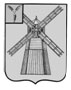 АДМИНИСТРАЦИЯ ПИТЕРСКОГО МУНИЦИПАЛЬНОГО РАЙОНА САРАТОВСКОЙ ОБЛАСТИП О С Т А Н О В Л Е Н И Еот 29 декабря 2021 года №427с. ПитеркаОб утверждении формы проверочного листа (списка контрольных вопросов), применяемого при проведении контрольного мероприятия в ходе осуществления муниципального контроля за исполнением единой теплоснабжающей организацией обязательств по строительству, реконструкции и (или) модернизации объектов теплоснабжения Питерского муниципального района Саратовской областиВ соответствии с Федеральным законом от 06 октября 2003 года №131–ФЗ «Об общих принципах организации местного самоуправления в Российской Федерации», в соответствии с Федеральным законом от 31 июля 2020 года №248–ФЗ «О государственном контроле (надзоре) и муниципальном контроле в Российской Федерации», постановлением Правительства РФ от 27 октября 2021 года №1844 "Об утверждении требований к разработке, содержанию, общественному обсуждению проектов форм проверочных листов, утверждению, применению, актуализации форм проверочных листов, а также случаев обязательного применения проверочных листов", решением Собрания депутатов Питерского муниципального района Саратовской области от 12 октября 2021 года №54-6 «Об утверждении Положения о муниципальном контроле за исполнением единой теплоснабжающей организацией обязательств по строительству, реконструкции и (или) модернизации объектов теплоснабжения Питерского муниципального района Саратовской области», руководствуясь Уставом Питерского муниципального района Саратовской области, администрация  муниципального районаПОСТАНОВЛЯЕТ:1. Утвердить форму проверочного листа (списка контрольных вопросов), применяемого при проведении контрольного мероприятия в ходе осуществления муниципального контроля за исполнением единой теплоснабжающей организацией обязательств по строительству, реконструкции и (или) модернизации объектов теплоснабжения Питерского муниципального района Саратовской области, согласно приложению.2. Настоящее постановление вступает в силу со дня его официального опубликования, но не ранее 1 января 2022 года и подлежит размещению на официальном сайте администрации Питерского муниципального района в информационно-телекоммуникационной сети «Интернет» по адресу: http://питерка.рф/.3. Контроль за исполнением настоящего постановления возложить на первого заместителя главы администрации муниципального района. Глава муниципального района                                                                   А.А.РябовПриложение к постановлению администрации Питерского муниципального района Саратовской области от 29 декабря 2021 года №427Формапроверочного листа (списка контрольных вопросов), применяемого при проведении контрольного мероприятия в ходе осуществления муниципального контроля за исполнением единой теплоснабжающей организацией обязательств по строительству, реконструкции и (или) модернизации объектов теплоснабжения Питерского муниципального района Саратовской области1. Вид муниципального контроля - муниципальный контроль за исполнением единой теплоснабжающей организацией обязательств по строительству, реконструкции и (или) модернизации объектов теплоснабжения Питерского муниципального района Саратовской области.2. Наименование органа муниципального контроля - администрация Питерского муниципального района Саратовской области 3. Реквизиты правового акта об утверждении формы проверочного листа__________________________________________________________________4. Фамилия, имя и отчество (при наличии) гражданина или индивидуального предпринимателя, его идентификационный номер налогоплательщика и (или) основной государственный регистрационный номер индивидуального предпринимателя, адрес регистрации гражданина или индивидуального предпринимателя, наименование юридического лица, его идентификационный номер налогоплательщика и (или) основной государственный регистрационный номер, адрес юридического лица (его филиалов, представительств, обособленных структурных подразделений):____________________________________________________________________________________________________________________________________5. Место проведения контрольного мероприятия  с заполнением проверочного листа:____________________________________________________________________________________________________________________________________6. Реквизиты  решения о проведении контрольного мероприятия:__________________________________________________________________(номер, дата распоряжения о проведении контрольного мероприятия)7. Учетный номер контрольного мероприятия и дата присвоения учетного номера 
в Едином реестре проверок:____________________________________________________________________________________________________________________________________8. Должность, фамилия, имя, отчество (при наличии) должностного лица (лиц), проводящего (их) контрольное мероприятие:________________________________________________________________________________________________________________________________________________________________________________________________________9. Перечень вопросов, отражающих содержание требований, установленных нормативными правовыми актами, ответы на которые однозначно свидетельствуют о соблюдении или несоблюдении юридическим лицом, индивидуальным предпринимателем требований, установленных муниципальными правовыми актами, составляющих и не ограничивающих предмет проверки:N п/пВопрос, отражающий содержание обязательных требованийВывод о выполнении установленных требованийВывод о выполнении установленных требованийВывод о выполнении установленных требованийВывод о выполнении установленных требованийВывод о выполнении установленных требованийВывод о выполнении установленных требованийВывод о выполнении установленных требованийВывод о выполнении установленных требованийРеквизиты нормативных правовых актов, с указанием их структурных единиц, которыми установлены обязательные требования, требования, установленные муниципальными правовыми актамиN п/пВопрос, отражающий содержание обязательных требованийданетНеприменимоНеприменимоНеприменимоПримечание (заполняется в случае заполнения графы "неприменимо")Примечание (заполняется в случае заполнения графы "неприменимо")Примечание (заполняется в случае заполнения графы "неприменимо")Реквизиты нормативных правовых актов, с указанием их структурных единиц, которыми установлены обязательные требования, требования, установленные муниципальными правовыми актами1. соблюдаются ли единой теплоснабжающей организацией расчет за товары, услуги в сфере теплоснабжения  по ценам (тарифам), подлежащим государственному регулированию?пункт 18 ст. 2 Федерального закона от 27 июля 2010 г. N190-ФЗ "О теплоснабжении"2. Соблюдаются ли правила подключения (технологического присоединения) к системам теплоснабжения, включая правила недискриминационного доступа к услугам по подключению (технологическому присоединению) к системам теплоснабжения, а также типовых форм документов, необходимых для подключения (технологического присоединения) объектов капитального строительства к системам теплоснабженияПостановление Правительства Российской Федерации от 5 июля 2018 г. N787 "О подключении (технологическом присоединении) к системам теплоснабжения, недискриминационном доступе к услугам в сфере теплоснабжения, изменении и признании утратившими силу некоторых актов Правительства Российской Федерации"Постановление Правительства Российской Федерации от 5 июля 2018 г. N787 "О подключении (технологическом присоединении) к системам теплоснабжения, недискриминационном доступе к услугам в сфере теплоснабжения, изменении и признании утратившими силу некоторых актов Правительства Российской Федерации"Постановление Правительства Российской Федерации от 5 июля 2018 г. N787 "О подключении (технологическом присоединении) к системам теплоснабжения, недискриминационном доступе к услугам в сфере теплоснабжения, изменении и признании утратившими силу некоторых актов Правительства Российской Федерации"3.Соблюдается ли порядок определения в ценовых зонах теплоснабжения размера коэффициента к предельному уровню цены на тепловую энергию (мощность) и срока его применения при определении цен на тепловую энергию (мощность), поставляемую единой теплоснабжающей организацией потребителям?Постановление Правительства Российской Федерации от 23 июля 2018 г. N860 "Об отдельных вопросах ценообразования на тепловую энергию (мощность) в ценовых зонах теплоснабжения"Постановление Правительства Российской Федерации от 23 июля 2018 г. N860 "Об отдельных вопросах ценообразования на тепловую энергию (мощность) в ценовых зонах теплоснабжения"4.Обеспечено ли функционирование эксплуатационной, диспетчерской и аварийной служб?Пункт 1 части 5 ст. 20 Федерального закона от 27 июля 2010 г. N190-ФЗ "О теплоснабжении" 5.Организована ли  наладка принадлежащих им тепловых сетей?Пункт 2 части 5 ст. 20 Федерального закона от 27 июля 2010 г. N190-ФЗ "О теплоснабжении"6.Осуществляется ли контроль режимов потребления тепловой энергииПункт 3 части 5 ст. 20 Федерального закона от 27 июля 2010 г. N190-ФЗ "О теплоснабжении" 7.Обеспечено ли  качество теплоносителейПункт 4 части 5 ст.20 Федерального закона от 27 июля 2010 г. N190-ФЗ "О теплоснабжении"8.Организован ли  коммерческий учет приобретаемой тепловой энергии и реализуемой тепловой энергииПункт 5 части 5 ст. 20 Федерального закона от 27 июля 2010 г. N190-ФЗ "О теплоснабжении" 9.Обеспечивается ли  проверка качества строительства принадлежащих тепловых сетейПункт 6 части 5 ст. 20 Федерального закона от 27 июля 2010 г. N190-ФЗ "О теплоснабжении"10.Обеспечена ли  безаварийная работа объектов теплоснабженияПункт 7 части 5 ст. 20 Федерального закона от 27 июля 2010 г. N190-ФЗ "О теплоснабжении"11.Обеспечено ли надежное теплоснабжение потребителейПункт 8 части 5 ст.20 Федерального закона от 27 июля 2010 г. N190-ФЗ "О теплоснабжении"12.Осуществляется ли проверка готовности к отопительному периоду потребителей тепловой энергииЧасть 6 ст. 20 Федерального закона от 27 июля 2010 г. N190-ФЗ "О теплоснабжении"13.Соблюдается ли порядок ограничения, прекращения подачи тепловой энергии, теплоносителя потребителям в случае ненадлежащего исполнения ими договора теплоснабжения, а также при выявлении бездоговорного потребления тепловой энергииСт. 22 Федерального закона от 27 июля 2010 г. N190-ФЗ "О теплоснабжении"14.Имеется ли Разрешение на допуск в эксплуатацию объектов теплоснабжения, теплопотребляющих установокСт. 22.1. Федерального закона от 27 июля 2010 г. N190-ФЗ "О теплоснабжении"15.Соблюдаются  ли требования безопасности в сфере теплоснабженияСт. 23.2. Федерального закона от 27 июля 2010 г. N190-ФЗ "О теплоснабжении"(должность и ФИО должностного лица, юридического лица, индивидуального предпринимателя присутствовавшего при заполнении проверочного листа)(подпись)(дата)(должность и ФИО должностного лица, проводящего плановую проверку и заполнившего проверочный лист)(подпись)(дата)